ПОЯСНИТЕЛЬНАЯ ЗАПИСКА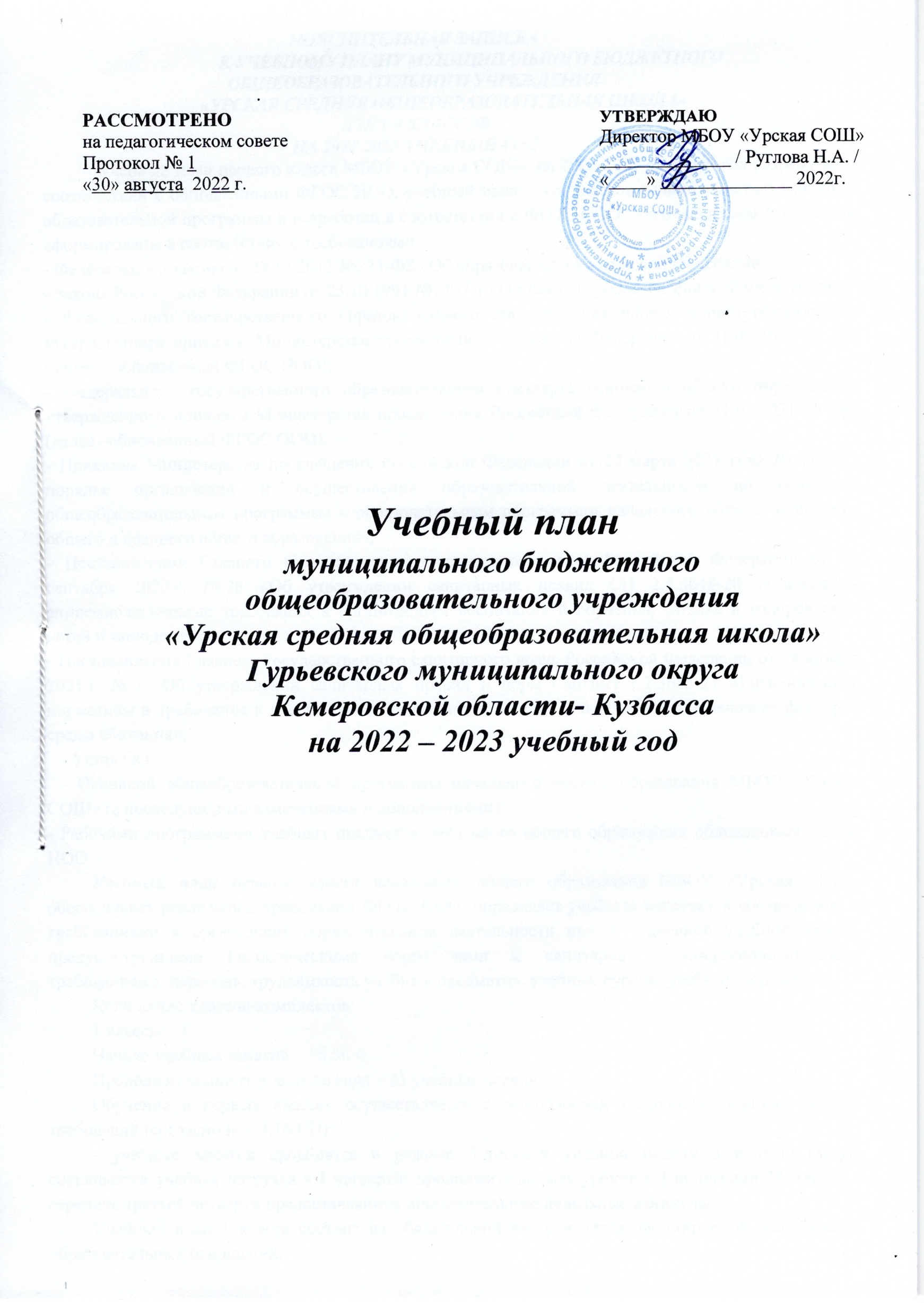 К УЧЕБНОМУ ПЛАНУ МУНИЦИПАЛЬНОГО БЮДЖЕТНОГО ОБЩЕОБРАЗОВАТЕЛЬНОГО УЧРЕЖДЕНИЯ «УРСКАЯ СРЕДНЯЯ ОБЩЕОБРАЗОВАТЕЛЬНАЯ ШКОЛА»ДЛЯ 1-4 КЛАССОВНА 2022-2023 УЧЕБНЫЙ ГОДУчебный план первого класса МБОУ «Урская СОШ»  на 2022-2023 учебный год разработан в соответствии с обновленными ФГОС НОО, учебный план 2-4-х классов является частью основной образовательной программы и разработан в соответствии с ФГОС ООО. Учебные планы 1-4 классов сформированы в соответствии с требованиями:- Федерального закона от 29.12.2012 №273-ФЗ «Об образовании в Российской Федерации»; - Закона Российской Федерации от 25.10.1991 №1807-1 «О языках народов Российской Федерации»;- Федерального государственного образовательного стандарта начального общего образования, утвержденного приказом Министерства просвещения Российской Федерации от 31.05.2021 № 286 (далее – обновленный ФГОС НОО); - Федерального государственного образовательного стандарта основного общего образования, утвержденного приказом Министерства просвещения Российской Федерации от 31.05.2021 № 287 (далее –обновленный ФГОС ООО); - Приказом Министерства просвещения Российской Федерации от 22 марта 2021 года № 115 «О порядке организации и осуществления образовательной деятельности по основным общеобразовательным программам – образовательным программам начального общего, основного общего и среднего общего образования»;- Постановления Главного государственного санитарного врача Российской Федерации от 28 сентября 2020 г. № 28 «Об утверждении санитарных правил СП 2.4.3648-20 «Санитарно-эпидемиологические требования к организациям воспитания и обучения, отдыха и оздоровления детей и молодежи»;- Постановления Главного государственного санитарного врача Российской Федерации от 28 января 2021 г. № 2 «Об утверждении санитарных правил и норм СанПиН 1.2.3685-21 «Гигиенические нормативы и требования к обеспечению безопасности и (или) безвредности для человека факторов среды обитания»;   - Устав ОО;   - Основной общеобразовательной программы начального общего образования МБОУ «Урская   СОШ»  (с последующими изменениями и дополнениями);- Рабочими программами учебных предметов начального общего образования обновленных ФГОС НОО. Учебный план первого класса начального общего образования МБОУ «Урская СОШ»   обеспечивает реализацию требований ФГОС НОО, определяет учебную нагрузку в соответствии с требованиями к организации образовательной деятельности при 5 - дневной учебной неделе, предусмотренными Гигиеническими нормативами и санитарно - эпидемиологическими требованиями, перечень, трудоёмкость учебных предметов, учебных курсов, учебных модулей.Количество классов-комплектов:1 классы – 1Начало учебных занятий – 08.30 ч.Продолжительность учебного года – 33 учебные недели.Обучение в первых классах осуществляется с соблюдением следующих дополнительных требований (согласно п. 3.4.16 СП):- учебные занятия проводятся в режиме 5-дневной учебной недели в первую смену; сокращается учебная нагрузка в І четверти; продолжительность уроков в І полугодии 35 минут; в середине третьей четверти предоставляются дополнительные недельные каникулы.Учебный план 1 класса состоит из обязательной части и части, формируемой участниками образовательных отношений.В обязательную часть учебного плана входят девять предметных областей: Предметная область Русский язык и литературное чтение представлена учебными   предметами «Русский язык», «Литературное чтение».На изучение предмета «Русский язык» отводится 5 часов в неделю.Предмет «Литературное чтение» - изучается 4 часа в неделю.Предметная область «Родной язык и литературное чтение на родном языке» представлена предметами: «Родной русский язык», «Литературное чтение на родном русском языке».Предметы «Родной русский язык» и  «Литературное чтение на родном русском языке» изучаются в 1 классе по 0,5 часа в неделю, т.к. поступил запрос в форме заявления от родителей   (законных представителей) несовершеннолетних обучающихся.Предметная область Математика и информатика представлена учебным предметом «Математика». На математику отводится 4 часа в неделю.Предметная область Обществознание и естествознание представлена предметом«Окружающий мир» изучается 2 часа в неделю.         Предметная область Искусство представлена учебными предметами «Музыка» и «Изобразительное искусство»   и изучается   по 1 часу в неделю. Предметная область Технология представлена учебным предметом «Технология» и изучается по 1 часу в неделю.Предметная область Физическая культура представлена предметом «Физическая культура» и изучается  2 часа в неделю, третий час  «Подвижные игры» реализуется за счет внеурочной деятельности.Часть учебного плана формируемая участниками образовательных отношений представлена групповыми занятиями: занимательная геометрия и читай, пиши и рассуждай по 0.5 часа в неделю.Учебный план для 1 классаУчебный план 2-4 классов начального общего образования МБОУ «Урская СОШ»   обеспечивает реализацию требований ФГОС НОО, определяет учебную нагрузку в соответствии с требованиями к организации образовательной деятельности при 5 - дневной учебной неделе, предусмотренными Гигиеническими нормативами и санитарно - эпидемиологическими требованиями, перечень, трудоёмкость, последовательность и распределение по периодам обучения учебных предметов, учебных курсов, учебных модулей.Количество классов: 4(2 класс - один  класс комплект; 3 класс - два класса комплекта; 4 класс - один  класс комплект).Школа работает в режиме 5-дневной рабочей недели.Начало учебных занятий – 08.30 ч.Продолжительность учебного года– 34 учебных недель.Продолжительность уроков во 2-4 классах – 45 минут.Учебный план 2-4 классов состоит из обязательной части и части, формируемой участниками образовательных отношений, и определяет формы промежуточной аттестации учащихся.Обязательная часть учебного плана определяет состав обязательных учебных предметов, реализующих основную образовательную программу начального общего образования.Количество часов: 2-4 класс – 23 часа в неделю.     Предметная область «Русский язык и литературное чтение» представлена учебными предметами «Русский язык», «Литературное чтение». Предмет «Русский язык» во 2-4 классах изучается по 5 часов в неделю. Предмет «Литературное чтение» Во 2-4 классах изучается по 4 часа в неделю.  Предметная область «Родной язык и литературное чтение на родном языке» представлена предметами: «Родной русский язык», «Литературное чтение на родном русском языке». Предмет «Родной русский язык» изучается во 2-3 классах по 0,5 часа в неделю. Предмет «Литературное чтение на родном русском языке» изучается во 2-3 классах по 0,5 часа в неделю, по заявлению родителей (законных представителей) несовершеннолетних обучающихся.Предметная область «Иностранный язык» представлена предметом:«Английский язык» - изучается со 2 класса, во 2 – 4 классах по 2 часа в неделю. Предметная область «Математика и информатика» представлена учебным предметом Математика, на математику отводится в 2-4-х классах по 4 часа в неделю.Предметная область «Обществознание и естествознание» представлена предметом «Окружающий мир» (человек, природа, общество). На учебный предмет выделен 1 час в неделю. Предметная область «Искусство» представлена учебными предметами Музыка иИзобразительное искусство и изучается 1 час в неделю.Предметная область «Технология» представлена учебным предметом Технология и изучается по 1 часу в неделю.Предметная область «Физическая культура» представлена предметом Физическая культура,   изучается по 2 часа в неделю, третий час  «Подвижные игры» реализуется за счет курса внеурочной деятельности.В 4 классе -предметная область «Основы религиозных культур и светской этики»представлена курсом «Основы светской этики», 1 час в неделю. Целью учебного предмета ОРКСЭ является формирование у обучающихся мотиваций к осознанному нравственному поведению, основанному на знании и уважении культурных и религиозных традиций народов России, а также к диалогу с представителями других  культур и мировоззрений. Учебный предмет является светским. Выбор модуля, изучаемого в рамках учебного предмета ОРКСЭ, осуществляется родителями (законными  представителями) обучающихся. Выбор фиксируется протоколом родительского собрания и письменными заявлениями родителей (законных  представителей).Часть, формируемая участниками образовательных отношений отсутствуетПромежуточная аттестация во 2-4 классах проводиться путем выставления годовой отметки. Годовая отметка определяется как среднее арифметическое четвертных отметок и выставляется целыми числами в соответствии с правилами математического округления (Положения о форме, периодичности и  порядке текущего контроля успеваемости и промежуточной аттестации учащихся (приказ №71 от 31.08.2018 года)).Учебный  план 2-4 классов                                            ПОЯСНИТЕЛЬНАЯ ЗАПИСКА К УЧЕБНОМУ ПЛАНУ        МУНИЦИПАЛЬНОГО БЮДЖЕТНОГО ОБЩЕОБРАЗОВАТЕЛЬНОГО УЧРЕЖДЕНИЯ                    «УРСКАЯ СРЕДНЯЯ ОБЩЕОБРАЗОВАТЕЛЬНАЯ ШКОЛА»                 ДЛЯ 5-9 КЛАССОВ НА 2022-2023 УЧЕБНЫЙ ГОДУчебный план пятого класса МБОУ «Урская СОШ»  на 2022-2023 учебный год разработан в соответствии с обновленными ФГОС НОО, учебный план для 6-9 классов МБОУ «Урская СОШ» на 2022-2023 учебный год разработан в соответствии с ФГОС ООО. Учебные планы 5-9 классов составлены в соответствии с требованиями:- Федерального закона от 29.12.2012 №273-ФЗ «Об образовании в Российской Федерации»; - Закона Российской Федерации от 25.10.1991 №1807-1 «О языках народов Российской Федерации»- Приказом Минобрнауки России от 17.12.2010 №1897 «Об утверждении федерального государственного образовательного стандарта основного общего образования» (с последующими изменениями и дополнениями).- Федерального государственного образовательного стандарта основного общего образования, утвержденного приказом Министерства просвещения Российской Федерации от 31.05.2021 № 287 (далее – обновленный ФГОС ООО); - Приказом Министерства просвещения Российской Федерации от 22 марта 2021 года № 115 «О порядке организации и осуществления образовательной деятельности по основным общеобразовательным программам – образовательным программам начального общего, основного общего и среднего общего образования»;- Постановления Главного государственного санитарного врача Российской Федерации от 28 сентября 2020 г. № 28 «Об утверждении санитарных правил СП 2.4.3648-20 «Санитарно-эпидемиологические требования к организациям воспитания и обучения, отдыха и оздоровления детей и молодежи»;- Постановления Главного государственного санитарного врача Российской Федерации от 28 января 2021 г. № 2 «Об утверждении санитарных правил и норм СанПиН 1.2.3685-21 «Гигиенические нормативы и требования к обеспечению безопасности и (или) безвредности для человека факторов среды обитания»;- Устав школы;- Основной общеобразовательной программы основного общего образования МБОУ «Урская СОШ»  (с последующими изменениями и дополнениями);- Рабочими программами учебных предметов основного общего образования обновленных ФГОС ООО В МБОУ «Урская СОШ»  в 2022-2023 учебном году с 5 по 9 классы – 9 классов комплектов: (5 класс – один класс комплект; 6 класс – два класса комплекта; 7 класс – два класса комплекта; 8 класс – два класса комплекта; 9 класс – два класса комплекта).	Учебный план 5-9 классов основного общего образования МБОУ «Урская СОШ»   обеспечивает реализацию требований ФГОС ООО, определяет учебную нагрузку в соответствии с требованиями к организации образовательной деятельности при 5 - дневной учебной неделе, предусмотренными Гигиеническими нормативами и санитарно - эпидемиологическими требованиями, перечень, трудоёмкость учебных предметов, учебных курсов, учебных модулей.Количество классов: 9 (5 класс - один  класс комплект; 6 класс - два класса комплекта; 7 класс - два  класса комплекта; 8 класс - два класса комплекта; 9 класс - два класса комплекта).Школа работает в режиме 5-дневной рабочей недели.Начало учебных занятий – 08.30 ч.Продолжительность учебного года– 34 учебных недель.Продолжительность уроков во 5-9 классах – 45 минут.Нормативный срок освоения – пять лет.Учебный план 5-9 классов состоит из обязательной части и части, формируемой участниками образовательных отношений, и определяет формы промежуточной аттестации учащихся.Обязательная часть учебного плана определяет состав обязательных учебных предметов, реализующих основную образовательную программу основного общего образования.Количество часов: -5 класс – 29 часов в неделю; 6 класс – 30 часов в неделю; 7 класс – 32 часа в неделю; 8 класс – 33 часа в неделю; 9 класс – 33 часа в неделю.Обязательная часть учебного плана определяет состав учебных предметов обязательных предметных областей и учебное время, отводимое на их изучение по классам (годам) обучения. Часть учебного плана, формируемая участниками образовательных отношений, определяет время, отводимое на изучение содержания образования, обеспечивающего реализацию интересов и потребностей обучающихся, их родителей (законных представителей), педагогического коллектива образовательной организации. При составлении части учебного плана, формируемой участниками образовательных отношений, учитываются образовательные потребности и запросы обучающихся и родителей (законных представителей).В учебный план входят следующие обязательные предметные области: 1. «Русский язык и литература», которая представлена такими учебными предметами как: «Русский язык», на изучение которого отводиться 5 часов в неделю в 5-м классе, 6 часов в неделю в 6-х классах, 4 часа в неделю в 7-х классах, 3 часа в неделю в 8-х классах и  2 часа в неделю в 9-х классах; «Литература» – по 3 часа в неделю в 5-м, 6-х и 9-х классах и 2 часа – в 7-х и 8-х классах.2. «Родной язык и родная литература» представлена учебными предметами «Родной язык (русский)» по 0,5 часа в неделю для 5, 8-х классах. «Родная литература (русская)» по 0,5 часа в неделю для 5, 8-х классах. В 9-х классах на предметы «Родной язык (русский)» и «Родная литература (русская)» отводится по 1 часу в неделю. В 5 классе на эти предметы поступил запрос (письменное заявление) от родителей (законных представителей), на изучение «Родного языка (русского)» и «Родной литературы (русской)».3. «Иностранные языки» представлен таким учебным предметом как «Иностранный язык (английский)» -3часа в неделю с 5 по 9 классы. «Второй иностранный язык (немецкий)» - в учебном плане на 2022-2023 учебный год не предусмотрен т.к. с 6 по 9 классы второй иностранный язык (немецкий) выдан в полном объеме (учебным планом предусмотрено прохождение второго иностранного языка в объеме 34 часа с 5 по 9 класс. В период с 2019 по 2022 годы второй иностранный язык (немецкий) в МБОУ «Урская СОШ» выдан в следующих объемах: в 6-х классах – 34 часа; в 7-х классах – 68 часов; в 8 и 9 классах по 102 часа соответственно. В школе «Второй иностранный язык (немецкий)» для 5 класса в учебном плане на 2022-2023 учебный год не предусмотрен т.к. в ОУ нет необходимых условий для его реализации и от родителей пятиклассников не поступило письменного заявления на изучение «Второй иностранный язык (немецкий)».4. «Математика и информатика» представлена учебными предметами «Математика» на изучение, которого отводится 5 часов в неделю в 5-6-х классах, «Алгебра», «Геометрия» 3часа и 2часа в неделю соответственно в 7-9-х классах и «Информатика» по 1 часу в неделю в 8-х и 9-х классах. В 7-х классах на изучения предмета «Информатика» отводиться 2 часа в неделю, т.к. школа участвует в реализации проекта «Информатика» направленного на формирование информационной культуры личности, а также для участия в апробации учебного модуля «Информатика» для 7 класса сервиса Яндекс. Учебник;5. «Общественно-научные предметы» представлены следующими учебными предметами: «Всеобщая история», на изучение которого отводится 2 часа в неделю в 5-м классах и 1час в неделю в 6-9-х классах, «История России» - по 1часу в неделю в 6-8-х классах и 2 часа в 9-х классах, «Обществознание» - по 1часу в неделю в 6-9 классах и «География» - по 1часу в неделю в 5-6-х классах и 2 часа в неделю в 7-9-х классах. 6. «Основы духовно-нравственной культуры народов России» – данная предметная область представлена учебным предметом «Основы духовно-нравственной культуры народов России», рассчитана на 68 часов в год и будет реализована в 6 и 7-х классах (2023-2024, 2024-2025 учебные года).7. «Естественно-научные предметы» представлены следующими учебными предметами: «Физика» - 2 часа в 7,8-х классах и 3 часа в неделю в 9-х классах, «Химия» - 2 часа в неделю в 8-9-х классах, «Биология» в объеме 1ч в неделю в 5-7-х классах и 2ч в неделю в 8-9-х классах.8. «Искусство» представлена такими учебными предметами как «Музыка» и «Изобразительное искусство», которые изучаются по 1часу в неделю каждый предмет с 5 по 8 классы.9. «Технология» представлена учебным предметом «Технология». На изучение данного предмета отводится 2 часа в неделю в 5-7 классах и по 1часу в неделю в 8-х классах. В 9 классе учебного предмета «Технология» нет, т.к. все темы содержания программы освоены в 5-8 классах. В 8 классе дополнительный час на профессиональные пробы реализуется за счет курса внеурочной деятельности «Профпробы». В 9 классе два дополнительных часа выделены за счет курсов внеурочной деятельности «Профпробы».10. «Физическая культура и основы безопасности жизнедеятельности» изучается через учебный предмет «Физическая культура» в объеме 2 часа в неделю в 5-9-х классах и 1час «Мир спортивных игр» за счет внеурочной деятельности. «ОБЖ» в объеме 1ч в неделю в 8-9х классах.Обучение ведется в соответствии с рабочими программами, разработанными учителями МБОУ «Урская СОШ». Программы учебных предметов разработаны в соответствии с требованиями ФГОС основного общего образования и ООП ООО МБОУ «Урская СОШ».Часть, формируемая участниками образовательных отношений, представлена предметами:       «Информатика» в 7 классе (1 час в неделю) с целью формирования целостного мировоззрения,  соответствующего современному уровню развития науки,  совершенствованию общеучебных и общекультурных навыков работы с информацией в процессе систематизации и обобщения имеющихся и получения новых знаний, умений и способов деятельности в области информатики, воспитания ответственного и избирательного отношения к информации с учетом правовых и этических аспектов. и групповыми занятиями:«Основы смыслового чтения и работы с текстом» в 5-7-х классах по 1 час в неделю, в 8 классе 0.5 часа в неделю;«Составь задачу»  в 5 и 6-х классах по 1 часу в неделю;  «Магия математики» в 7-х классах по 1 часу в неделю. С целью формирования графической культуры учащихся, развития мышления, а также творческого потенциала личности в 8-х классах  0.5 часа в неделю выделен на групповое занятие по черчению.С целью  предпрофильной подготовки в 9-х классах выделены часы для курсов по выбору: «Процентные расчеты на каждый день» и «Основы смыслового чтения и работы с текстом» по 0.5 часа в неделю.Промежуточная аттестация в 5-8 классах проводиться путем выставления годовой отметки. Годовая отметка определяется как среднее арифметическое четвертных отметок и выставляется целыми числами в соответствии с правилами математического округления (Положения о форме, периодичности и  порядке текущего контроля успеваемости и промежуточной аттестации учащихся (приказ №71 от 31.08.2018 года)). Освоение образовательной программы основного общего образования в 9 классе заканчивается Государственной итоговой аттестацией в форме ОГЭ и ГВЭ.Продолжительность учебного года c пятого класса по девятый класс —34 недели.Учебный план 5 классаУчебный план 6-9 классовПОЯСНИТЕЛЬНАЯ ЗАПИСКАК УЧЕБНОМУ ПЛАНУМУНИЦИПАЛЬНОГО БЮДЖЕТНОГО ОБЩЕОБРАЗОВАТЕЛЬНОГО УЧРЕЖДЕНИЯ «УРСКАЯ СРЕДНЯЯ ОБЩЕОБРАЗОВАТЕЛЬНАЯ ШКОЛА»ДЛЯ 10-11 КЛАССОВ НА 2022-2023 УЧЕБНЫЙ ГОДУчебный план 10-11 классов составлен на основе ФГОС CОО, определяет перечень, трудоёмкость, последовательность и распределение по периодам обучения учебных предметов, формы промежуточной аттестации. Содержание среднего общего образования направлено на развитие познавательных и творческих способностей учащихся, инициативной, всесторонне развитой личности, стремящейся к самореализации, самообразованию и самовоспитанию. Учебный план составлен на 2 года обучения, в соответствии с требованиями:1.Федерального закона от 29.12.2012 №273-ФЗ «Об образовании в Российской Федерации»; 2.Закона Российской Федерации от 25.10.1991 №1807-1 «О языках народов Российской Федерации»;3.Приказом Минобрнауки России от 17.12.2010 №1897 «Об утверждении федерального государственного образовательного стандарта среднего общего образования» (с последующими изменениями и дополнениями).4.Приказом Министерства просвещения Российской Федерации от 22 марта 2021 года № 115  «О порядке организации и осуществления образовательной деятельности по основным общеобразовательным программам – образовательным программам начального общего, основного общего и среднего общего образования»;5.Постановлениея Главного государственного санитарного врача Российской Федерации от 28 сентября 2020 г. № 28 «Об утверждении санитарных правил СП 2.4.3648-20 «Санитарно-эпидемиологические требования к организациям воспитания и обучения, отдыха и оздоровления детей и молодежи»;6.Постановления Главного государственного санитарного врача Российской Федерации от 28 января 2021 г. № 2 «Об утверждении санитарных правил и норм СанПиН 1.2.3685-21 «Гигиенические нормативы и требования к обеспечению безопасности и (или) безвредности для человека факторов среды обитания»;7.Уставом школы;8.Основной общеобразовательной программы среднего общего образования МБОУ «Урская СОШ»  (с последующими изменениями и дополнениями).	Учебный план 10, 11 классов основного среднего образования МБОУ «Урская СОШ»   обеспечивает реализацию требований ФГОС ООО, определяет учебную нагрузку в соответствии с требованиями к организации образовательной деятельности при 6 - дневной учебной неделе, предусмотренными Гигиеническими нормативами и санитарно - эпидемиологическими требованиями, перечень, трудоёмкость учебных предметов, учебных курсов, учебных модулей.Количество классов: 2 (10 класс - один  класс комплект; 11 класс - один класс комплект). Школа работает в режиме 6-дневной рабочей недели.Начало учебных занятий – 08.30 ч.Продолжительность учебного года– 34 учебных недель.Продолжительность уроков в 10, 11 классах – 45 минут.Нормативный срок освоения – два года.Учебный план «Универсального учебного профиля в 10 и 11 классах состоит из обязательной части и части, формируемой участниками образовательных отношений, и определяет формы промежуточной аттестации учащихся. Промежуточная аттестация в 10 классе проводиться путем выставления годовой отметки. Годовая отметка определяется как среднее арифметическое полугодовых отметок и выставляется целыми числами в соответствии с правилами математического округления (Положения о форме, периодичности и  порядке текущего контроля успеваемости и промежуточной аттестации учащихся (приказ №71 от 31.08.2018 года)). Освоение образовательной программы основного среднего образования в 11 классе заканчивается Государственной итоговой аттестацией (ГИА) в форме ЕГЭ и ГВЭ.Обязательная часть учебного плана определяет состав обязательных учебных предметов, реализующих основную образовательную программу основного среднего образования.Количество часов: -10 класс – 37 часов в неделю; 11 класс – 37 часов в неделю. Учебный план.Обязательная часть включает в себя предметные области:Предметная область «Русский язык и литература» представлена учебными предметами:  «Русский язык»  по 1 часу в неделю и «Литература» по 3 часа в неделю. Предметная область «Родной язык и родная литература» представлена учебным предметом: «Родная литература (русская)» 1 час в неделю в 11 классе.Предметная область «Иностранные языки» представлена учебными предметами:  «Иностранный язык (английский)» по 3 часа в неделю. Предметная область «Общественные науки» представлена учебными предметами: «История» по 2 часа в неделю и «Обществознание» по 2 часа в неделю.Предметная область «Математика и информатика» представлена учебными предметами:  «Математика»  по 4 часа в неделю и «Информатика» по 1 часу в неделю.Предметная область «Естественные науки» представлена учебными предметами: «Физика» по 2 часа в неделю и «Астрономия» в 11 классе 1 час в неделю.Предметная область «Физическая культура, экология и основы безопасности жизнедеятельности» представлена учебными предметами: «Физическая культура»  по 2 часа в неделю и  «ОБЖ» по 2 часа в неделю. «Индивидуальный проект» представлен 1 часом в неделю в 10 классе.	Часть формируемая участниками образовательных отношений представлена дополнительными учебными предметами:- «Родной язык (русский)  по 1 часу в неделю в 10 и 11 классах; - «Родная литература (русская)  1 час в неделю в 10 классе; - «Второй иностранный язык (немецкий)» в 10 и 11 классах по 1 часу в неделю;- «География» по 1 часу в неделю в 10 и 11 классах;- «Экономика» в 10 классе 1 час в неделю;- «Право» в 11 классе 1 час в неделю;- «Биология» по 1 часу в неделю в 10 и 11 классах;- «Химия» по 1 часу в неделю в 10 и 11 классах;- «Экология» в 11 классе 1 час в неделю;и элективными курсами: «Методы решения физических задач»; «История права»; «Введение в биотехнологию»; «Искусство  устной и письменной речи»;  «Решение задач по химии»; «Нестандартные методы решения уравнений и неравенств».Учебный план 10-11 классовПредметные областиУчебные предметыКоличество часовв неделюВсегоПредметные областиУчебные предметы1ВсегоОбязательная частьОбязательная частьОбязательная частьОбязательная частьРусский язык и литературное чтениеРусский язык55Русский язык и литературное чтениеЛитературное чтение44Родной язык и литературное чтение на родном языкеРодной язык (русский)--Родной язык и литературное чтение на родном языкеЛитературное чтение на родном языке (русском)--Иностранный языкИностранный язык (английский)–-Математика и информатикаМатематика44Математика и информатикаИнформатика--Обществознание и естествознание Окружающий мир22Основы религиозных культур и светской этикиОсновы религиозных культур и светской этики–-ИскусствоМузыка11ИскусствоИзобразительное искусство11ТехнологияТехнология11Физическая культураФизическая культура22ИтогоИтого2020Часть, формируемая участниками образовательных отношенийЧасть, формируемая участниками образовательных отношений11Занимательная геометрия Занимательная геометрия 0,50,5Читай, пиши и рассуждайЧитай, пиши и рассуждай0,50,5Максимально допустимая недельная нагрузка при 5-дневной учебной неделеМаксимально допустимая недельная нагрузка при 5-дневной учебной неделе2121Предметные областиУчебные предметыКлассыКоличество часовв неделюКоличество часовв неделюКоличество часовв неделюКоличество часовв неделюВсегоПредметные областиУчебные предметыКлассы23а3б4ВсегоОбязательная частьОбязательная частьОбязательная частьОбязательная частьОбязательная частьОбязательная частьРусский язык и литературное чтениеРусский язык555520Русский язык и литературное чтениеЛитературное чтение444315Родной язык и литературное чтение на родном языкеРодной язык (русский)0,50,50,50,52Родной язык и литературное чтение на родном языкеЛитературное чтение на родном языке (русском)0,50,50,50,52Иностранный языкИностранный язык (английский)22228Математика и информатикаМатематика444416Математика и информатикаИнформатика-----Обществознание и естествознание Окружающий мир22228Основы религиозных культур и светской этикиОсновы религиозных культур и светской этики–––11ИскусствоМузыка11114ИскусствоИзобразительное искусство11114ТехнологияТехнология11114Физическая культураФизическая культура22228ИтогоИтого2323232392Часть, формируемая участниками образовательных отношенийЧасть, формируемая участниками образовательных отношений00000Максимально допустимая недельная нагрузка при 5-дневной учебной неделеМаксимально допустимая недельная нагрузка при 5-дневной учебной неделе2323232392Режим работы школы5-дневной рабочей недели в одну сменуНачало учебных занятий08.30Продолжительность уроков45 минутПродолжительность учебного года           34 учебных недель для 5-9 классовПредметные областиУчебные предметыКоличество часов в неделюВсегоПредметные областиУчебные предметы5 классВсегоОбязательная частьОбязательная частьОбязательная частьОбязательная частьРусский язык и литератураРусский язык55Русский язык и литератураЛитература33Родной язык и родная литератураРодной язык (русский)0.50.5Родной язык и родная литератураРодная литература (русская)0.50.5Иностранные языкиИностранный язык (английский)33Иностранные языкиВторой иностранный язык (немецкий)--Математика и информатикаМатематика55Математика и информатикаАлгебра--Математика и информатикаГеометрия--Математика и информатикаИнформатика--Общественно-научные предметыВсеобщая история22Общественно-научные предметыИстория России--Общественно-научные предметыОбществознание--Общественно-научные предметыГеография11Основы духовно-нравственной культуры народов РоссииОсновы духовно-нравственной культуры народов России--Естественно-научные предметыФизика--Естественно-научные предметыХимия--Естественно-научные предметыБиология11ИскусствоМузыка11ИскусствоИзобразительное искусство11ТехнологияТехнология22Физическая культура и основы безопасности жизнедеятельностиОБЖ--Физическая культура и основы безопасности жизнедеятельностиФизическая культура22ИтогоИтого2727Часть, формируемая участниками образовательных отношений Часть, формируемая участниками образовательных отношений 22Составь задачуСоставь задачу11Основы смыслового чтения и работы с текстомОсновы смыслового чтения и работы с текстом11Максимально допустимая недельная нагрузка при    5-дневной учебной неделе Максимально допустимая недельная нагрузка при    5-дневной учебной неделе 2929Предметные областиУчебныепредметы                               КлассыКоличество часов в неделюКоличество часов в неделюКоличество часов в неделюКоличество часов в неделюКоличество часов в неделюКоличество часов в неделюКоличество часов в неделюКоличество часов в неделюВсегоПредметные областиУчебныепредметы                               Классы6а6б7а7б8а8б9а9бВсегоОбязательная частьОбязательная частьРусский язык и литератураРусский язык6644332230Русский язык и литератураЛитература3322223320Родной язык и родная литератураРодной язык (русский)0.50.5113Родной язык и родная литератураРодная литература (русская)0.50.5113Иностранные языкиИностранный язык (английский)3333333324Иностранные языкиВторой иностранный язык (немецкий)---------Математика и информатикаМатематика55------10Математика и информатикаАлгебра--33333318Математика и информатикаГеометрия--22222212Математика и информатикаИнформатика--1111116Общественно-научные предметыВсеобщая история111111118Общественно-научные предметыИстория России1111112210Общественно-научные предметыОбществознание111111118Общественно-научные предметыГеография1122222214Основы духовно-нравственной культуры народов РоссииОсновы духовно-нравственной культуры народов России---------Естественно-научные предметыФизика--22223314Естественно-научные предметыХимия----22228Естественно-научные предметыБиология1111222212ИскусствоМузыка111111--6ИскусствоИзобразительное искусство111111--6ТехнологияТехнология222211--10Физическая культура и основы безопасности жизнедеятельностиОБЖ----11114Физическая культура и основы безопасности жизнедеятельностиФизическая культура2222222216Итого2828292932323232242Часть, формируемая участниками образовательных отношений Часть, формируемая участниками образовательных отношений 2233111114ИнформатикаИнформатика--11----2Составь задачуСоставь задачу11------2Основы смыслового чтения и работы с текстомОсновы смыслового чтения и работы с текстом11110.50.50.50.56ЧерчениеЧерчение----0.50.5--1Магия математикиМагия математики--11----2Процентные расчеты на каждый деньПроцентные расчеты на каждый день------0.50.51Максимально допустимая недельная нагрузка при    5-дневной учебной неделе Максимально допустимая недельная нагрузка при    5-дневной учебной неделе 3030323233333333256 Предметная областьУчебный предметКол-во часов  в неделюКол-во часов  в неделюКол-во часов  в неделю Предметная областьУчебный предмет10 класс11 классВсего Обязательная частьОбязательная частьОбязательная частьОбязательная частьОбязательная частьРусский язык и литератураРусский язык112Русский язык и литератураЛитература336Родной язык и родная литератураРодная литература (русская)11Иностранные языкиИностранный язык (английский)336Общественные наукиИстория 224Общественные наукиОбществознание224Математика и информатикаМатематика448Математика и информатикаИнформатика112Естественные наукиФизика224Естественные наукиАстрономия-11Физическая культура, экология и основы безопасности жизнедеятельностиФизическая культура224Физическая культура, экология и основы безопасности жизнедеятельностиОсновы безопасности жизнедеятельности112Индивидуальный проектИндивидуальный проект1-1итогоитого222345Часть, формируемая участниками образовательных отношенийЧасть, формируемая участниками образовательных отношенийЧасть, формируемая участниками образовательных отношенийЧасть, формируемая участниками образовательных отношенийЧасть, формируемая участниками образовательных отношенийДополнительные учебные предметыРодной язык (русский)112Дополнительные учебные предметыРодная литература (русская)11Дополнительные учебные предметыВторой иностранный язык (немецкий)112Дополнительные учебные предметыГеография112Дополнительные учебные предметыЭкономика1-1Дополнительные учебные предметыПраво-11Дополнительные учебные предметыБиология112Дополнительные учебные предметыХимия112Дополнительные учебные предметыЭкология-11Дополнительные учебные предметыЭлективные курсыРешение задач повышенной сложности по информатике-11Элективные курсыРешение задач по химии112Элективные курсыИстория права213Элективные курсыМетоды решения физических задач1-1Элективные курсыВведение в биотехнологию213Элективные курсыНестандартные методы решения уравнений и неравенств123Элективные курсыИскусство  устной и письменной речи112итогоитого151429Учебная нагрузка обучающихся при 6-ти  дневной учебной неделеУчебная нагрузка обучающихся при 6-ти  дневной учебной неделе373774